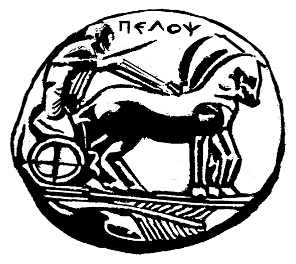 ΠΑΝΕΠΙΣΤΗΜΙΟ ΠΕΛΟΠΟΝΝΗΣΟΥΣΧΟΛΗ ΑΝΘΡΩΠΙΣΤΙΚΩΝ ΕΠΙΣΤΗΜΩΝΚΑΙ ΠΟΛΙΤΙΣΜΙΚΩΝ ΣΠΟΥΔΩΝΤμήμα Ιστορίας, Αρχαιολογίας και  Διαχείρισης Πολιτισμικών ΑγαθώνΔήλωση  μαθήματος επιλογής«ΠΡΑΚΤΙΚΗ ΑΣΚΗΣΗ»Ακαδημαϊκού Έτους 2016-2017ΟΝΟΜΑΤΕΠΩΝΥΜΟ:ΠΑΤΡΩΝΥΜΟ:Α.Μ. ΦΟΙΤΗΤΗ:ΕΞΑΜΗΝΟ ΦΟΙΤΗΣΗΣ:ΘΕΜΑΤΙΚΟΣ ΚΥΚΛΟΣ:									Επικοινωνία(Τηλέφωνο):………………………………………………………………………………………………………ΠΡΑΚΤΙΚΗ ΑΣΚΗΣΗΠΡΑΚΤΙΚΗ ΑΣΚΗΣΗΠΡΑΚΤΙΚΗ ΑΣΚΗΣΗΣημειώστεΧΚΩΔΙΚΟΣΤΙΤΛΟΣ ΜΑΘΗΜΑΤΟΣΕΞΑΜΗΝΟ12ΕΙ-45Πρακτική ΆσκησηΣΤ΄12ΕΑ-45Πρακτική ΆσκησηΣΤ΄